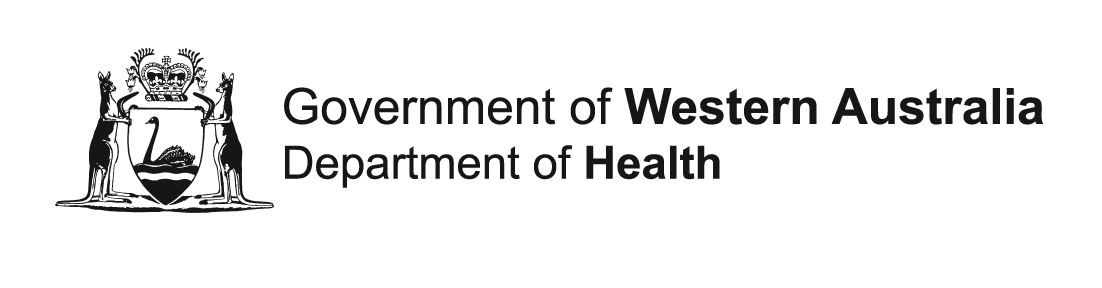 Privacy Preserving Record LinkagePrivacy Preserving Record Linkage (PPRL) is a technique that enables data linkage without using personal identifying information. Fields such as name, address and date of birth are irreversibly ‘hashed’ using specialised software to derive a new string that still enables record linkage but does not identify an individual. The Department of Health can provide hashed data for record linkage at third party linkage agencies. How to complete this form:This form is for the extraction of hashed data for PPRL to a third-party linkage agency.If you require assistance completing this form, please email DataServ@health.wa.gov.auFOR OFFICE USE ONLYFor Office Use OnlyFor Office Use OnlyCS#VersionV.1DateGENERAL INFORMATIONGENERAL INFORMATIONGENERAL INFORMATIONGENERAL INFORMATIONGENERAL INFORMATIONGENERAL INFORMATION1.1 Which datasets are to be hashed and provided for third-party linkage?1.1 Which datasets are to be hashed and provided for third-party linkage?1.1 Which datasets are to be hashed and provided for third-party linkage?1.2 Who will prepare and release the hashed data (tick all the apply)?1.2 Who will prepare and release the hashed data (tick all the apply)?1.2 Who will prepare and release the hashed data (tick all the apply)?  Data Linkage Team  Data Custodian   Other (specify):  Data Linkage Team  Data Custodian   Other (specify):  Data Linkage Team  Data Custodian   Other (specify):1.3 Please provide the contact information of the data custodians or their representative who will be providing data to the third-party linkage agency:1.3 Please provide the contact information of the data custodians or their representative who will be providing data to the third-party linkage agency:1.3 Please provide the contact information of the data custodians or their representative who will be providing data to the third-party linkage agency:1.3 Please provide the contact information of the data custodians or their representative who will be providing data to the third-party linkage agency:1.3 Please provide the contact information of the data custodians or their representative who will be providing data to the third-party linkage agency:1.3 Please provide the contact information of the data custodians or their representative who will be providing data to the third-party linkage agency:DatasetNameOrganisationOrganisationPositionContact (phone and email)e.g. Hospital Morbidity Data Collectione.g. John Doee.g. Department of Healthe.g. Department of Healthe.g. Data Custodiane.g. John.Doe@organisation.au08 1234 45681.4 Which third-party agency will link the data?1.4 Which third-party agency will link the data?1.4 Which third-party agency will link the data?CDLCDLCDL1.5 Name and email address of recipient at the third-party agency:1.5 Name and email address of recipient at the third-party agency:1.5 Name and email address of recipient at the third-party agency:Generic Inbox: Generic Inbox: Generic Inbox: Comments:Comments:Comments:Comments:Comments:Comments:PPRL DATA EXTRACTION – VARIABLES TO BE HASHED PPRL DATA EXTRACTION – VARIABLES TO BE HASHED Please provide any other variables outside of the standard demographic variables (i.e., names, addresses, date of birth), that could help improve the linkage accuracy.Please provide any other variables outside of the standard demographic variables (i.e., names, addresses, date of birth), that could help improve the linkage accuracy.  A variable list is provided in the approval document (leave the table below blank).  A variable list is provided in the approval document (leave the table below blank).Field nameDescriptionAUTHORISATION AUTHORISATION How is the disclosure of hashed data authorised? Memorandum of Understanding Data provider authorisation form Letter of approval Other (specify below):Provide details:Provide details:An Information Sharing Agreement (ISA) is in place and will facilitate sharing of information with a shared goal to maximise the value of information as an asset while protecting information from being misused or inappropriately disclosed.  An Information Sharing Agreement (ISA) is in place and will facilitate sharing of information with a shared goal to maximise the value of information as an asset while protecting information from being misused or inappropriately disclosed.  